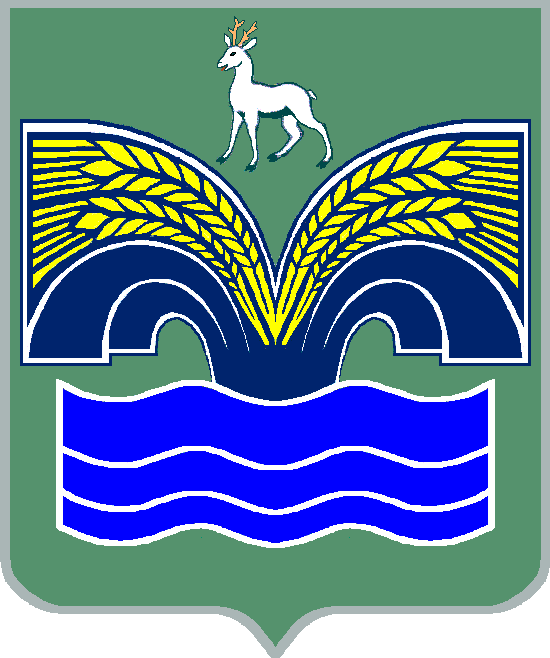 АДМИНИСТРАЦИЯСЕЛЬСКОГО ПОСЕЛЕНИЯ КРАСНЫЙ ЯРМУНИЦИПАЛЬНОГО РАЙОНА КРАСНОЯРСКИЙСАМАРСКОЙ ОБЛАСТИПОСТАНОВЛЕНИЕот 01 марта 2019 года № 36Об образовании паводковой комиссии при   Администрациисельского поселения Красный Яр муниципального районаКрасноярский Самарской области.     	В соответствии с Федеральным законом от 6 октября 2003 года № 131-ФЗ «Об общих принципах местного самоуправления в Российской Федерации», Федеральным Законом «О защите населения и территорий от чрезвычайных ситуаций природного и техногенного характера» от 21 09.1994 г. № 68-ФЗ, в целях предотвращения и сокращения возможного ущерба от весеннего паводка, Администрация сельского поселения Красный Яр муниципального района Красноярский Самарской области ПОСТАНОВЛЯЕТ: 1.    Образовать паводковую комиссию при Администрации сельского поселения Красный Яр в составе:Бушов А.Г. – председатель комиссии, Глава сельского поселения    Красный Яр;Серебряков В.В. – заместитель Главы сельского поселения Красный Яр;Демченков М.В.– инспектор сельского поселения Красный   Яр;Курочкин А.А. – руководитель МКУ «Благоустройство»;Евграфов А.Н. –директор МУП "Красноярское ЖКХ» (по согласованию);Павлова Н.П. -  директор ООО "Красноярское ЖКХ» (по согласованию);Кошелев И.Н. -  староста с. М.Каменка (по согласованию);Полежаева Л.Б. – староста с. Белозёрки (по согласованию);Демченко С.Г. – директор Красноярского ДЭУ (по согласованию).С целью оперативного реагирования в составе комиссии организовать оперативную паводковую группу в соответствии с приложением. Подготовить план мероприятий по пропуску паводковых вод на территории сельского поселения Красный Яр. Опубликовать настоящее Постановление на официальном сайте Администрации сельского поселения Красный Яр муниципального района Красноярский Самарской области: http://www.kryarposelenie.ru.Настоящее постановление вступает в силу с момента официального опубликования. 5.  Контроль за исполнением настоящего постановления оставляю за    собой.  Глава сельского поселения Красный Яр  муниципального района Красноярский  Самарской области                                                               А.Г.   Бушов Исполнитель: Демченков М.В. 884657 2-21-59Приложение № 1к ПостановлениюГлавы администрациисельского поселения Красный Ярот 01 марта 2019 г. № 36Состав оперативной паводковой группы 1. Серебряков Василий Владимирович заместила Главы администрации сельского поселения Красный Яр муниципального района Красноярский Самарской области.2. Курочкин Александр Александрович руководитель МКУ «Благоустройство» администрации сельского поселения Красный Яр муниципального района Красноярский Самарской области.3. Демченков Михаил Викторович инспектор администрации сельского поселения Красный Яр муниципального района Красноярский Самарской области.                                                     П  Л  А  Н          действий при угрозе затопления при проведении                      аварийно-спасательных работ 2019 г.   На   основании   статистических данных   установлено, что по сельскому поселению Красный Яр существует опасность затопления - п. Кириллинский п. Линевый, и ул. Озерная в с. Белозерки.    В связи с этим Администрацией сельского поселения Красный Яр разработан план действий при угрозе КЗ и при возникновении КЗ (катастрофическое затопление).1.	Согласно мероприятиям, в населенных пунктах устанавливается      дежурство ответственных работников в следующих организациях:1.1	 Администрация сельского поселения Красный Яр - (тел. 2-11-52, 2-11-73);1.2	 МУП «Красноярское ЖКХ» - (2-13-51);1.3	 Красноярское   ДЭУ - (тел.2-12-25);2.	  Руководство предприятий устанавливает дежурство водителей автомобилей       и спецтехники на дому в состоянии полной готовности.3.    При возникновении ЧС:3.1	  Дежурный по населенному пункту ведет контроль за уровнем воды вводоеме, оповещает членов оперативной паводковой группы, население о   возникновении ЧС и организует эвакуацию жителей в определенное место для предупреждения затопления.3.2	  Члены оперативно паводковой группы выезжаю на место ЧС.3.3	  Дежурный по транспортной организации посылает технику к месту       для вывоза граждан, неспособных   передвигаться.3.4	  Население собирает личный скот, вывозит и выводит на   подготовленную       площадку.3.5	  При необходимости проведения аварийно- спасательных работ членыпаводковой группы, определяют объем работ, количество транспортных средств и спецтехники необходимых для проведения работ по минимизации последствий ЧС. Председатель комиссиисельского поселения Красный Яр                                                     А.Г. Бушов